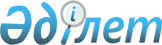 О внесении изменений и дополнений в приказ Председателя Комитета таможенного контроля Министерства финансов Республики Казахстан от 22 мая 2003 года № 227 "Об утверждении Правил применения информационных систем, информационных технологий и средств их обеспечения для таможенных целей"
					
			Утративший силу
			
			
		
					Приказ Председателя Комитета таможенного контроля Министерства финансов Республики Казахстан от 10 мая 2007 года № 122. Зарегистрирован в Министерстве юстиции Республики Казахстан 12 июня 2007 года № 4728. Утратил силу приказом Министра финансов Республики Казахстан от 21 сентября 2010 года № 474

      Сноска. Утратил силу приказом Министра финансов РК от 21.09.2010 № 474.      В соответствии со  статьей 424 Таможенного кодекса Республики Казахстан,  ПРИКАЗЫВАЮ: 

      1. Внести в приказ Председателя Комитета таможенного контроля Министерства финансов Республики Казахстан от 22 мая 2003 года  N 227 "Об утверждении Правил применения информационных систем, информационных технологий и средств их обеспечения для таможенных целей" (зарегистрированный в Реестре государственной регистрации нормативных правовых актов за N 2307, опубликованный в Бюллетене нормативных правовых актов Республики Казахстан, 2004 г., N 37-40, ст.1017, с изменениями и дополнениями, внесенными приказами Председателя Агентства таможенного контроля Республики Казахстан от 22 июля 2003 года  N 357 "О внесении изменения в приказ Председателя Агентства таможенного контроля Республики Казахстан от 22 мая 2003 года N 227 "Об утверждении Правил применения информационных систем, информационных технологий и средств их обеспечения для таможенных целей" (зарегистрированный в Министерстве юстиции Республики Казахстан 24 мая 2003 года N 2307)", зарегистрированным в Реестре государственной регистрации нормативных правовых актов за N 2419, опубликованным в Бюллетене нормативных правовых актов Республики Казахстан, 2004 год, N 37-40, ст.1017, Вице-Министра финансов - Председателя Комитета таможенного контроля Министерства финансов Республики Казахстан от 05 сентября 2005 года  N 339 "О внесении изменений и дополнений в некоторые приказы Председателя Агентства таможенного контроля Республики Казахстан", зарегистрированным в Реестре государственной регистрации нормативных правовых актов за N 3864, опубликованным в "Юридической газете", 22 декабря 2005 года N 239 (973), следующие изменения и дополнения: 

      в  Правилах применения информационных систем, информационных технологий и средств их обеспечения для таможенных целей, утвержденных указанным приказом: 

      в пункте 13: 

      слова "либо юридическое лицо, претендующее на право осуществления деятельности в качестве таможенного брокера," исключить; 

      дополнить пунктом 13-1) следующего содержания: 

      "13-1). Юридические лица, претендующие на право осуществления своей деятельности в качестве таможенного брокера, предоставляют нотариально заверенную копию договора на приобретение и/или использование программного продукта или письменное подтверждение соответствия программного обеспечения, соответствующего требованиям по формированию электронных копий таможенных документов вместе с документами, перечень которых определен статьями 400, 401 Таможенного кодекса Республики Казахстан."; 

      в пункте 18: 

      слова "трехдневный срок", заменить словами "вместе с лицензией"; 

      в пункте 23: 

      после слов "о произошедших изменениях" дополнить словами "согласно законодательству Республики Казахстан". 

      2. Управлению информационных технологий Комитета таможенного контроля Министерства финансов Республики Казахстан (Жукенов Д.А.) обеспечить государственную регистрацию настоящего приказа в Министерстве юстиции Республики Казахстан. 

      3. Управлению организационной работы и контроля Комитета таможенного контроля Министерства финансов Республики Казахстан (Молдабаев С.С.) обеспечить опубликование настоящего приказа в средствах массовой информации. 

      4. Настоящий приказ вводится в действие по истечении десяти календарных дней после дня его первого официального опубликования.        Председатель 
					© 2012. РГП на ПХВ «Институт законодательства и правовой информации Республики Казахстан» Министерства юстиции Республики Казахстан
				